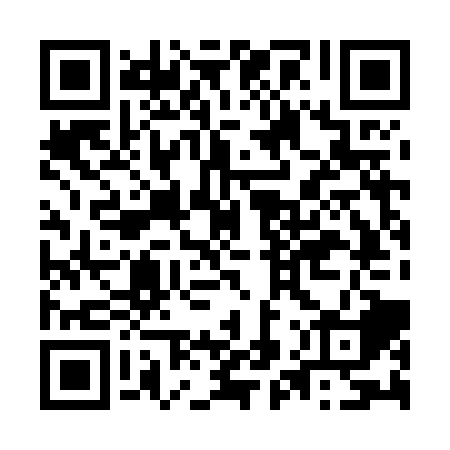 Ramadan times for Bikti, CameroonMon 11 Mar 2024 - Wed 10 Apr 2024High Latitude Method: NonePrayer Calculation Method: Muslim World LeagueAsar Calculation Method: ShafiPrayer times provided by https://www.salahtimes.comDateDayFajrSuhurSunriseDhuhrAsrIftarMaghribIsha11Mon5:105:106:1912:213:356:246:247:2912Tue5:105:106:1912:213:346:236:237:2813Wed5:105:106:1912:213:336:236:237:2814Thu5:095:096:1812:213:326:236:237:2815Fri5:095:096:1812:203:326:236:237:2816Sat5:085:086:1712:203:316:236:237:2817Sun5:085:086:1712:203:306:236:237:2818Mon5:085:086:1712:203:296:236:237:2819Tue5:075:076:1612:193:296:226:227:2720Wed5:075:076:1612:193:286:226:227:2721Thu5:065:066:1512:193:276:226:227:2722Fri5:065:066:1512:183:266:226:227:2723Sat5:055:056:1412:183:256:226:227:2724Sun5:055:056:1412:183:246:226:227:2725Mon5:045:046:1312:173:236:216:217:2726Tue5:045:046:1312:173:226:216:217:2627Wed5:035:036:1312:173:216:216:217:2628Thu5:035:036:1212:173:216:216:217:2629Fri5:035:036:1212:163:206:216:217:2630Sat5:025:026:1112:163:196:216:217:2631Sun5:025:026:1112:163:186:216:217:261Mon5:015:016:1012:153:176:206:207:262Tue5:015:016:1012:153:166:206:207:263Wed5:005:006:0912:153:176:206:207:254Thu5:005:006:0912:143:176:206:207:255Fri4:594:596:0912:143:186:206:207:256Sat4:594:596:0812:143:186:206:207:257Sun4:584:586:0812:143:186:206:207:258Mon4:584:586:0712:133:196:196:197:259Tue4:574:576:0712:133:196:196:197:2510Wed4:574:576:0712:133:206:196:197:25